О внесении изменений в постановление Главы муниципального района Пестравский от  11.02.2011г. №126 «Об утверждении состава и положенияо межведомственной комиссии по безопасности дорожного движения вмуниципальном районе Пестравский»В связи с происшедшими кадровыми изменениями в структурных  подразделениях администрации района, других ведомствах, являющихся субъектами профилактики правонарушений в районе, руководствуясь статьями 41, 43 Устава муниципального района Пестравский, администрация муниципального района Пестравский, ПОСТАНОВЛЯЕТ:Внести изменения в постановление Главы муниципального района Пестравский от  11.02.2011г. №126 «Об утверждении состава и положения о межведомственной комиссии по безопасности дорожного движения в муниципальном районе Пестравский» изложив приложение №1 в новой редакции согласно приложению к настоящему постановлению.Признать утратившим силу постановление администрации муниципального района Пестравский от 10.02.2014г. №143 «О внесении изменений в постановление Главы муниципального района Пестравский от  11.02.2011г. №126 «Об утверждении состава и положения о межведомственной комиссии по безопасности дорожного движения в муниципальном районе Пестравский».Опубликовать данное постановление в районной газете «Степь» и разместить на официальном Интернет-сайте муниципального района Пестравский.Контроль за исполнением настоящего постановления возложить на заместителя Главы муниципального района Пестравский по вопросам общественной безопасности, правопорядка и противодействия коррупции В.А.Семдянова.Глава муниципального района Пестравский                                                                                      А.П.ЛюбаевВ.А.Семдянов 2-14-70Приложение к постановлению администрации муниципального района Пестравский от______№_____СОСТАВмежведомственной комиссии по безопасности дорожного движения муниципального района Пестравский 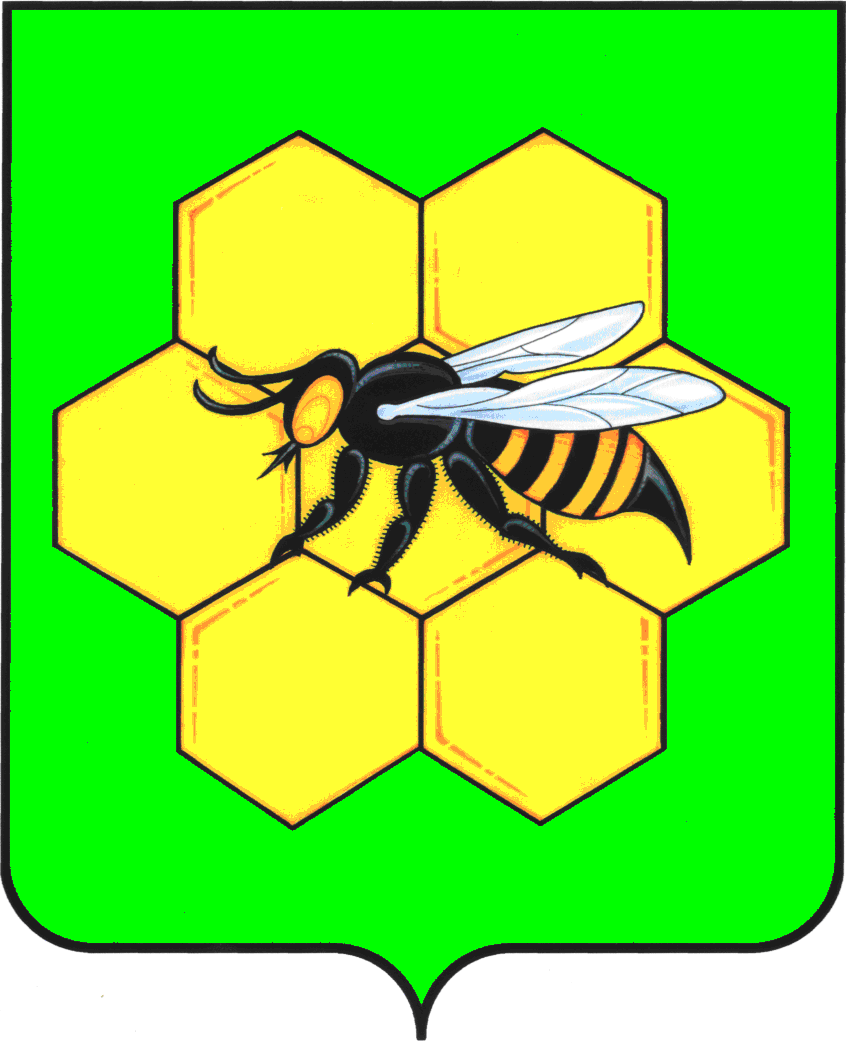 АДМИНИСТРАЦИЯМУНИЦИПАЛЬНОГО РАЙОНА ПЕСТРАВСКИЙСАМАРСКОЙ ОБЛАСТИПОСТАНОВЛЕНИЕот____________________№___________ПРЕДСЕДАТЕЛЬ КОМИССИИ:ПРЕДСЕДАТЕЛЬ КОМИССИИ:Семдянов Виктор Александрович- заместитель Главы муниципального района Пестравский по вопросам общественной безопасности, правопорядка и противодействия коррупцииЗАМЕСТИТЕЛЬ ПРЕДСЕДАТЕЛЯ КОМИССИИ:ЗАМЕСТИТЕЛЬ ПРЕДСЕДАТЕЛЯ КОМИССИИ:Шиманский Евгений Николаевич- начальник ОГИБДД отделения МВД РФ по Пестравскому району (по согласованию)СЕКРЕТАРЬ КОМИССИИТукмаков Сергей Валерьевич- государственный инспектор дорожного надзора ОГИБДД отделения МВД РФ по Пестравскому району (по согласованию)ЧЛЕНЫ КОМИССИИ:ЧЛЕНЫ КОМИССИИ:Каюров АлександрВасильевич- директор ГКП Самарской области «АСАДО Самарской области» филиала Пестравского дорожно-эксплуатационного управления (по согласованию)Решетников ВикторИванович- главный врач ГБУЗ СО «Пестравская ЦРБ» (по согласованию)Сорокин Владимир Иванович- руководитель Пестравского территориального  отдела образования Юго-Западного управления министерства образования и науки Самарской области(по согласованию)Шейкин АлексейМихайлович- начальник отдела - руководитель гостехнадзора  Пестравского района (по согласованию)Казачков ИванМихайлович- глава сельского поселения Пестравка (по согласованию)Казачков АлександрНиколаевич- директор МУП «Пестравкаавтотранс»Дорохов Андрей Викторович-  главный редактор газеты МАУ «Редакция газеты «Степь» Поставной Иван Александрович- начальник отдела по делам ГО и ЧС администрации муниципального района ПестравскийСапрыкин ОлегВикторович- руководитель аппарата администрации муниципального района Пестравский